Informe individual del estudiante, primavera 20XX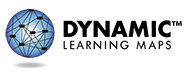 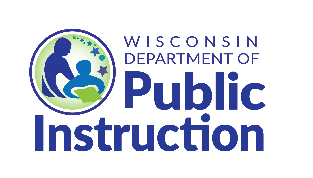 NOMBRE: Student NameGRADO: 5ESCUELA: School NameDISTRITO: District NameOBJETIVO: Este informe incluye información sobre el desempeño de Student’s en la evaluación Dynamic Learning Maps (DLM). Los niveles de desempeñodescriben el desempeño de Student’s en las evaluaciones de las áreas de contenido. La evaluación DLM está diseñada para identificar fortalezas y necesidades relacionadas con el Programa de ElementosEsenciales de Wisconsin.Niveles de desempeño de DLMEMERGENTE: El estudiante demuestra tener una comprensión emergente delconocimiento y las habilidades del contenido representadas por los Elementos esenciales y la capacidad para aplicarlos.CERCA DEL OBJETIVO: La comprensión del estudiante del conocimiento y lashabilidades del contenido objetivo representadas por los Elementos esenciales y la capacidad para aplicarlo estácerca del objetivo.EN EL OBJETIVO: La comprensión del estudiante del conocimiento y lashabilidades del contenido representadas por los Elementos esenciales se encuentra en el objetivo.AVANZADO: El estudiante demuestra tener una comprensión avanzada delconocimiento y las habilidades del contenido objetivo representadas por los Elementos esenciales y la capacidad para aplicarlos.Para obtener más información:Dynamic Learning Maps Información general:http://dpi.wi.gov/assessment/dlmPrograma de Elementos Esenciales de Wisconsin:http://dpi.wi.gov/sped/topics/essential-elementsNivel de desempeño específico del grado y contenidoLas descripciones pueden encontrarse en:https://dynamiclearningmaps.org/assessment-results*No se evaluaron las áreas de contenido que no se muestranResultados generalesEsta sección describe el desempeño de Student's en las competencias académicas del nivel de grado en cada área de contenido. Las secciones de Áreas y Dominios conceptuales identifican además las categorías de habilidades evaluadas y el porcentaje de dominio de acuerdo con el Programa de Elementos Esenciales de Wisconsin.Lengua y literatura inglesaLengua y literatura inglesa de 5.° grado les permite a los estudiantes demostrar su desempeño en 85 habilidades relacionadas con 17 Elementos esenciales. Student dominó XX de aquellas 85 habilidades durante el año escolar 20XX-XX.Áreas conceptualesMatemáticasMatemáticas de 5.° grado les permite a los estudiantes demostrar su desempeño en 75 habilidades relacionadas con 15 Elementos esenciales. Student dominó XX de aquellas 75 habilidades durante el año escolar 20XX-XX.Áreas conceptualesc The University of Kansas. All rights reserved. For educational purposes only. May not be used for commercial or other purposes without permission. “Dynamic Learning Maps” is a trademark of The University of Kansas.Área de contenidoNiveles de desempeño de DLM*Niveles de desempeño de DLM*Niveles de desempeño de DLM*Niveles de desempeño de DLM*Área de contenidoEmergenteCerca del objetivoEn el objetivoAvanzadoLengua y literatura inglesaMatemáticasDeterminar los elementos esenciales del texto                      XX%    Dominó X de XX habilidadesIntegrar ideas e información del texto                                    XX%    Dominó X de XX habilidadesComprender el texto                 XX%    Dominó X de XX habilidadesUsar la escritura para comunicarse           XX%    Dominó X de XX habilidadesComprender estructuras numéricas (cálculo, valor posicional, fracciones)                            XX%    Dominó X de XX habilidadesResolver problemas que involucran área, perímetro y volumen                XX%    Dominó X de XX habilidadesComparar, componer y descomponer números y conjuntos  XX%    Dominó X de XX habilidadesComprender y usar los principios de medición y las unidades de medida               XX%    Dominó X de XX habilidadesCalcular de manera precisa y eficiente mediante el uso de operaciones aritméticas simples                  XX%    Dominó X de XX habilidadesRepresentar e interpretar presentaciones de datos   XX%    Dominó X de XX habilidadesComprender y usar propiedades geométricas de formas bidimensionales y tridimensionales                  XX%    Dominó X de XX habilidadesComprender patrones y pensamiento funcional   XX%    Dominó X de XX habilidades